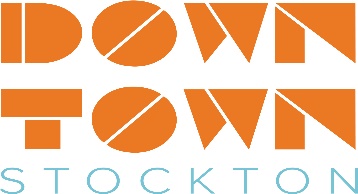 Downtown Stockton Alliance Board of Directors Meeting MinutesWednesday, January 16, 2019 at 3:30 pm125 Bridge Pl 3rd Fl. Stockton, CABoard of Directors Present: Chair-Giovanni Trinchera, Vice-Chair Kendra Clark, Treasurer-Wes Rhea Secretary Jared Rusten, Mahala Burns, Megan Cort, Matt Amen Jasmine Leek, Kari McNickle, Paula Sheil, Rudi Blondia        Board of Directors absent: Anthony Barkett, Micah Runner, Marcia Cunningham Staff:  Mike Huber, Charisse Lowry, Courtney WoodMinutesCall to Order/Roll Call Meeting was called to order at 3:33pmPublic CommentsDoug Vigil gave a summary of his involvement with the Culture Heritage Board as well as informing the board of the different awards that were possible to be awarded. Discussion on nominating Manuel Laguna for the Capt. Webber award.P. Sheil reported on the California Art Grants. Discussion on Stockton Art Week.Executive Director’s ReportM. Huber reported on several items as follows, creating new DSELF committee, creating new enclosure for the dumpsters on Bridge Place, the Pit Stop bathroom was denial but M. Huber stated that he will keep trying, M. Huber urged board members to speak to local politicians to get the CSU to move to the downtown area. Approval of Financial Statements and Minutes – Action ItemTo clear up confusion of the financial format and money spent in 2018 Louie Duarte reported on why and how the accrual base vs. cost base and the depreciation schedule for all capitol equipment. W. Rhea stated that most people wouldn’t understand the financials as presented. W. Rhea stated that any money going into the reserve account should be listed as reserve account. G.Trichera recommended that we use a cash flow base because that would show the cash flow that comes in, and the cash flow that goes out. Discussion on format change from accrual to cash flow.  How to change and make it more understandable for board directors and the public. The vote on the financials was postponed until February. A motion was made by (J. Leek/W. Rhea) to approve the minutes. The motion was passed unanimously. A motion was made by (J. Leek/w. Rhea) to move to cash base for monthly board report including balance sheet and cash flow statement. The motion was passed unanimously.  Committee ReportsM. Amen reported on the WEB meeting and the rash of current criminal activities happening in the downtown area. Board discussions on ways to report suspicious activity to police as well as taking pictures, calling elected officials and going to City council meetings and speaking on the problems in the downtown area.K. McNickle reported that the nominating committee has several candidates up for nomination to serve as board directors. Future Items for ConsiderationNo ItemsAdjournmentMeeting was adjourned at 4:55pm